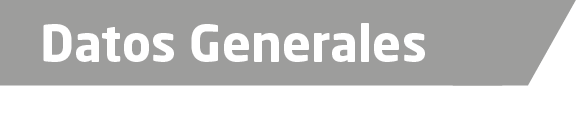 Nombre  Martha Islas Torres Grado de Escolaridad Maestría en Derecho Procesal Cédula Profesional (Licenciatura)  Cédula profesional (Maestría) En trámiteDatos GeneralesFormación Académica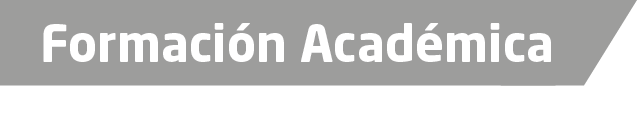 1995-1996Facultad de Pedagogía. Universidad Veracruzana.(Carrera sin concluir)   1997-2001 Facultad de Derecho de la Universidad Veracruzana.  (Carrera concluida, título  y cedula profesional)2012- 2014Maestría en Derecho Procesal.  Centro Mexicano de Estudios de  Posgrado(Cedula profesional en trámite) Constancia por asistir en el “curso Taller de Expresión Oral”, que se llevó a cabo del día 18 al 29 de Octubre de 1999. Con una duración de 20 horas, en las instalaciones de la facultad de derecho. Constancia por asistir al seminario de Autoestima y Superación Personal, impartido los días 19 y 20 de abril de 2005, en el instituto de formación profesional de la entonces Procuraduría General de Justicia. Constancia por asistir al taller de “Protocolo de investigación”, impartido en el Centro Mexicano de Estudios de posgrado.  2 de febrero de 2013.  Constancia por asistir al “Curso Taller para punteros”, que se llevó a cabo del 22 de abril al 3 de mayo de 2013, en las instalaciones de la Universidad de Xalapa.  Reconocimiento por participar en el Primer Congreso en Derecho Procesal los días 20,21 y 22 de junio de 2013, en el Centro Mexicano de Estudios de Posgrado. Constancia por asistir al Foro internacional “El Protocolo de Estambul”, en Boca de Rio, Ver. El 23 de agosto de 2013.Constancia por asistir al curso de capacitación en el sistema Penal Acusatorio Adversarial y oral, impartido por el Dr. Faustino Guerrero Posadas, del 24 de Agosto al 6 de septiembre de 2013.Constancia por asistir al Seminario para la aplicación de la CEDAW en la Procuración y Administración de Justicia, con una duración de 50 horas. 13 de septiembre de 2013. Constancia por haber aprobado el “Curso de capacitación en Derechos Humanos y Uso Legítimo de la Fuerza”, impartido por personal de la Procuraduría General de la Republica, los días 6 y 7 de Febrero de 2014. Constancia por haber asistido al curso teórico practico denominado " análisis del procedimiento técnico y legal  en caso de donación de órganos, tejidos y células para trasplantes y la participación del Ministerio Público". 20 de junio de 2014.CONSTANCIA por participar en el curso “Capacitación para la aplicación de la Nueva Metodología para el registro y clasificación de los delitos: fiscales, con una duración de 20 horas.Constancia por haber acreditado el curso de "Teoría del Delito" impartido por la Academia Regional de Seguridad Pública de Occidente, del 15 al 18 de Octubre de 2014. con una duración de 40 horas.Constancia por participar en la Sesión de Trabajo para la identificar y articular elementos prácticos para juzgar con perspectiva de género, realizado por personal del instituto Veracruzano de las Mujeres y la Procuraduría General de Justicia. 14 de noviembre de 2014.Constancia por haber asistir al curso “Atención a Víctimas  del Delito y Violaciones a Derechos Humanos”,  impartida por el Dr. Alfredo López Martínez, Director Gral. De Promoción de la Cultura en Derechos Humanos, Quejas e Inspección.  el 9 de diciembre de 2014.Constancia por haber asistido al taller “Los alcances de la Antropología  Forense en la investigación en Casos de Desaparición Forzada e involuntaria”, 30 de julio 2015.   Oficial Secretario, adscrita  a la Coordinación de Agentes del Ministerio Público de Auxiliares del  C. Procurador. 31 de Mayo de 2004  al  15 de Abril de 2008. Ejecutivo de Proyectos en la Dirección General de Responsabilidades y Situación Patrimonial de la Contraloría General del Estado. 16 de abril de 2008 al 15 de noviembre de 2010.    Oficial Secretario, adscrita  a la Coordinación de Agentes del Ministerio Público de Auxiliares del  C. Procurador. 16 de noviembre de 2010 al 15 de Agosto de 2014. Agente del Ministerio Público Auxiliar de la Subprocuraduría Especializada en investigación de Delitos de Violencia contra las Mujeres y de Delitos en Materia de Trata de Personas. 16 de Agosto de 2014 al 31 de mayo de 2016.  Fiscal Auxiliar de la Fiscal Coordinadora Especializada en investigación de Delitos de Violencia contra la Familia, Mujeres, Niñas y niños y de Trata de Personas., del 1 de Abril de 2016 a la fecha.